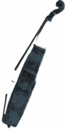 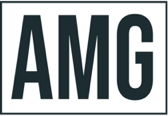 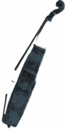 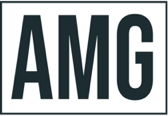 MODIGLIANI QUARTETAmaury Coeytaux, violinLoïc Rio, violinLaurent Marfaing, violaFrançois Kieffer, celloThe Paris based Modigliani Quartet, founded in 2003, is celebrating their 20th anniversary in 2023. The quartet is a regular guest at the world’s top venues and finest String Quartet and Chamber Music series. In 2017 it was a special honor for the quartet to be the first string quartet ever performing in the big hall of the Elbphilharmonie in Hamburg. In 2020, the quartet became artistic director of the string quartet festival “Vibre! Quatuors à Bordeaux” as well as the renowned “The Bordeaux International String Quartet Competition”. In addition, the quartet are the founders and artistic directors of the Saint-Paul-de-Vence Festival. Beginning in the fall of 2023, they will teach the first string quartet class at École Normale de Musique de Paris Alfred Cortot. The 2023/2024 season will revolve around one big theme: Italy. Composer Elise Bertrand, born in 2000, has been commissioned by the quartet to write a work on an Italian theme, which will be premiered in October 2023 at Concertgebouw Amsterdam. Other performances of the piece will follow, including at Rockefeller University in New York, Kölner Philharmonie, Heidelberger Frühling, Konzerthus Stockholm and, of course, in Italy. In addition, the Quartet will perform Tchaikovsky's "Souvenir de Florence": three concerts in Paris, Hohenems and Ludwigshafen are planned, two of them with Veronika and Clemens Hagen, one with Marie Chilemme and Antoine Lederlin. Other highlights of the new season include a tour of Japan in September 2023, where Modigliani Quartet will perform the Chausson Concerto with violinist Sayaka Shoji and pianist Benjamin Grosvenor, as well as a major project at the String Quartet Biennale in Paris in January 2024: various young string quartets, such as the Leonkoro Quartet, Barbican Quartet or Quatuor Arod, have accepted Modigliani Quartet's invitation to perform Grieg's String Quartet in an arrangement for chamber orchestra. The Quartet will also perform in Zurich, Los Angeles, Brussels, Cologne, Istanbul and Monaco. The quartet has been recording for the Mirare label since 2008 and has released 12 award winning CDs since. Their 9th album, “Portraits” was featured in the bestseller list 2-2019 (category chamber music) at the “Preis der deutschen Schallplattenkritik”. In January 2022, Modigliani Quartet released its newest album: a recording of all 15 string quartets by Franz Schubert, which was received enthusiastically by the international press. In April 2022, FonoForum wrote: “In the steep crescendos, in the jagged major-minor conflicts or the wildly driving-out gestures glows an extraordinary intensity, the music sometimes reaches a point where something seems to tear apart.” Thanks to the generosity and support of private sponsors, Modigliani Quartet plays on four outstanding Italian instruments: Amaury Coeytaux plays a 1715 violin by Stradivari Loïc Rio plays a 1780 violin by Giovanni Battista Guadagnini Laurent Marfaing plays a 1660 viola by Luigi Mariani François Kieffer plays a 1706 cello by Matteo Goffriller. Modigliani Quartet thanks SPEDIDAM for its help.2023/2024Please do not make any changes, omissions or additions, unless authorized by artist management.